Organizator 						           Fundator i założyciel Fundacji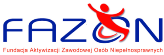 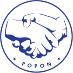 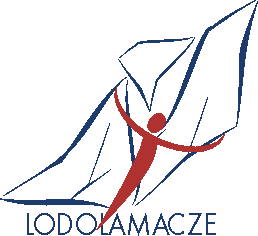 LAUREACI ETAPU REGIONALNEGO lubelskiego, małopolskiego, podkarpackiego, świętokrzyskiego
KONKURSU „LODOŁAMACZE 2020”
Kapituła Konkursu Regionu lubelskiego, małopolskiego, podkarpackiego, świętokrzyskiego 
Lodołamacze 2020Ewa Leniart - Wojewoda PodkarpackiZbigniew Koniusz - Wojewoda ŚwiętokrzyskiLech Sprawka - Wojewoda LubelskiŁukasz Kmita - Wojewoda MałopolskiWitold Kozłowski - Marszałek Województwa MałopolskiegoAndrzej Bętkowski - Marszałek Województwa ŚwiętokrzyskiegoWładysław Ortyl - Marszałek Województwa PodkarpackiegoJarosław Stawiarski - Marszałek Województwa LubelskiegoJacek Majchrowski - Prezydent Miasta KrakowaKrzysztof Żuk - Prezydent Miasta LublinaTadeusz Ferenc - Prezydent Miasta RzeszowaBogdan Wenta – Prezydent Miasta KielceKrzysztof Słoń - Senator RPKrystyna Skowrońska - Poseł na SejmUrszula Rusecka - Poseł na Sejm RPMarta Mordarska - Dyrektor Oddziału Małopolskiego PFRONRyszard Dados - Dyrektor Oddziału Lubelskiego PFRONMaciej Szymański - Dyrektor Oddziału Podkarpackiego PFRONAndrzej Michalski - p.o. Dyrektora Oddziału Świętokrzyskiego PFRONks. mgr Stanisław Słowik - Dyrektor Caritas Diecezji Rzeszowskiejprof. dr hab. inż. Andrzej Chochół - Rektor Uniwersytetu Ekonomicznego w KrakowieJózef Bajdel - Okręgowy Inspektor Pracy w KrakowieAdam Derza - p. o. Okręgowego Inspektora Pracy w KielcachBarbara Kiełt - Okręgowy Inspektor Pracy w RzeszowieMałgorzata Wojda - Okręgowy Inspektor Pracy w LublinieBarbara Oleszkowicz - p.o. Dyrektora PUP w Rzeszowieprof. dr hab. Bogusław Marek - Pełnomocnik Rektora Katolickiego Uniwersytetu Lubelskiego ds. Studentów NiepełnosprawnychMałgorzata Dankowska - Dyrektor Wydziału Polityki Społecznej w Podkarpackim Urzędzie WojewódzkimBernadeta Szczypta - Polskie Radio RzeszówAnna Dąbrowska - TVP LublinTokarz Krzysztof - Przewodniczący Podkarpackiej Rady Wojewódzkiej POPON